       		City of Piedmont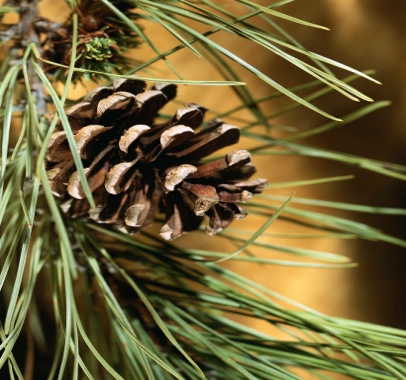                     	                        111 2nd Street                     	                          PO Box 101                   	                    Piedmont, SD 57769                                       Phone/Fax (605)716-5495             	                         Piedmont1@rushmore.com							         piedmontsd.com				      Special       Board Meeting will be held at Piedmont City Hall           on Friday, April 25th, 2014 at 5:30 p.m.Agenda:Call to Order – Pledge of Allegiance – Roll CallFirst Reading of Ordinance 2014-02 - An Ordinance amending Section 5.04 (A)(3) of Title 5 of Piedmont City Code and Ordinances, providing for an additional on-sale liquor license and amending the fee for on-sale liquor licenses.Approve signature for  Statement of Budget, Income and Equity for Rural Development AdjournThe City of Piedmont is an equal opportunity provider and employer.If you wish to file a Civil Rights program complaint of discrimination, complete the USDA Program Discrimination Complaint Form, found online at http:..www.ascr.usda.gov/complaint filingmcust.html, or at any USDA office, or call (866) 632-9992 to request the form. You may also write a letter containing all of the information requested in the form. Send your completed complaint form or letter to us by mail at U.S. Department of Agriculture, Director, Office of Adjudication, 1400 Independence Avenue, S.W., Washington, D.C. 20250-9410, by fax (202) 690-7442 or email at program.intake@usda.gov.